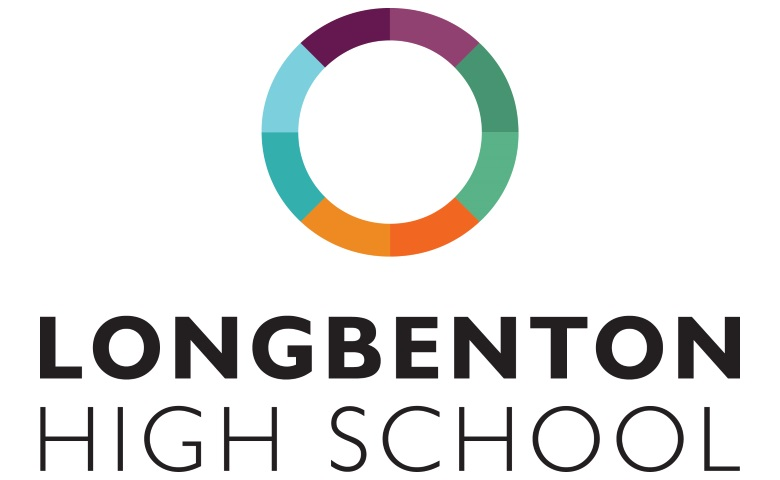 May 2024Dear Year 6 Parent/Carer,Transition Arrangements for Year 6 moving into Year 7A very warm welcome to Longbenton High School. We are really looking forward to your child joining us in September and to welcoming your family into our school community. We always aim to make transition an exciting and enjoyable experience, giving our new students the best possible start. In order to ensure that you get the most appropriate information, please continue to visit the ‘Transition’ pages of our website located here: https://longbenton.org.uk/about/transition . This is where we will post all of our updates and key information.Below you will find the key transition activities that we are planning over the next few months, to ensure that you and your child have everything needed for a successful start at high school. Additional information about these events will be posted on the school website and reminders distributed via email. We will be writing to you in the coming months again, but wanted to remind you well in advance that our branded uniform is available from Emblematic, this includes blazers, ties and PE kit. Up to date prices can be found on their website https://emblematic.co.uk/longbenton-store/.  In addition to Emblematic, we do sell ties in school should you wish to purchase these directly from us. We also can support with uniform payment, if you would like further information about this please contact us directly at transition@longbenton.org.ukWe look forward to working with you to ensure that your child is happy at Longbenton High School.  If you have any further questions, please do contact us at the school, either directly at transition@longbenton.org.uk or via the school office on 0191 2189500.Yours faithfully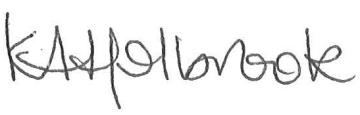 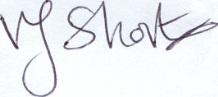 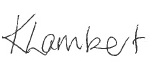 Mrs Holbrook				Mrs Short				Mrs Lambert		Headteacher				Assistant Headteacher			Associative Assistant 		Headteacher Years 7 & 8		DatesKey EventsMay - JulyInformation sharing between the primary schools and Longbenton High School. May - June Visits from key staff to primary schools to learn about your child.From JuneOpportunities for Year 6 to attend period 6 Inspire sessions at our school, these run from 3.15 - 4.00 pm and will start the week commencing 3rd June. The optional activities covered in these sessions will be shared with your child’s primary school so that students can decide what they want to do in advance. If your child’s feeder primary school is not attending these sessions and they would like to attend, please contact us directly at transition@longbenton.org.ukWednesday 19th JuneOur SEND students will be invited to an event which will be coordinated by our SENDCO and Assistant SENDCOs.  Invitations will go directly to these students.Friday 21st JuneA separate transition event for our smaller feeder primary schools.  Invitations will go directly to these students.Monday 24th JuneTransition Day  Year 6 need to arrive at Longbenton High School from 8.30 a.m. for a 8.45 am start. Students should wear their usual primary school uniform. It would be helpful if students could bring some basic equipment (pen, pencil, ruler) if they have it. When Year 6 students arrive at school there will be staff and older students welcoming them and they will be directed to the main hall. All students will spend the day in their tutor groups, spending time working with their form tutor and other members of staff. Year 6 will experience a year group assembly, a range of lessons, spend lunchtime in the secondary environment and start to immerse themselves in the secondary way of life. Students can either bring a packed lunch to school or can have dinner from the school kitchen. This lunch will be free of charge to all students. Below is a link to an example of the school menu:https://longbenton.org.uk/parents/school-menuThe day will end at 3.15 p.m. unless students are staying for period 6 Inspire activities which run until 4.00 p.m. Throughout June & JulyNew Intake Parents’ and Carers meetings  these are individual meetings for students and parents/carers with a senior member of staff. Further information will be sent out in due course.